Отчет о проведении выставки- конкурса открыток «С Днем рождения, Северодвинск!»С целью привлечения внимания семей обучающихся к мероприятиям, посвященным юбилею Северодвинска, воспитанию у детей чувства патриотизма, была проведена выставка-конкурс открыток «С Днем рождения, Северодвинск!». Для реализации цели, в процессе мероприятия решались следующие задачи:– воспитывать чувства любви к «малой родине» и формировать интерес к истории и жизни родного города;- содействовать улучшению имиджа города; - выявлять и развивать творческий потенциал детей;– вовлекать детей и родителей в воспитательно – образовательный процесс дошкольной образовательной организации. В конкурсе приняли участие все группы детского сада. Было представлено более 162 работ, выполненных в различных техниках: аппликация, рисунок, пластилиновая живопись, квиллинг, оригами, кардмейкинг, скрапбукинг.  Конкурс проходил в 2 этапа – на уровне группы и на уровне ДОО. На итоговый этап каждая группа представила не более 3 открыток. Оценка проводилась по следующим критериям:- соответствие содержания открытки тематике конкурса;- творческий подход к выполнению работы;- эстетичность исполнения;- оригинальность работы.Рассматривались по следующим номинациям:  - «Лучшая семейная работа»;- «Лучшая индивидуальная работа» (в сотворчестве с педагогом);- Приз зрительских симпатий.Итоги конкурса следующие: - «Лучшая семейная работа» - Сошины Марьяна и Ирина Вячеславовна – группа № 12- «Лучшая индивидуальная работа» (сотворчество ребенка и педагога) – Кашинов Дима, Мазаева О. С. и Шадрина О. А.- Приз зрительских симпатий – Богдановы Стёпа и Мария Ивановна.Работы можно посмотреть здесь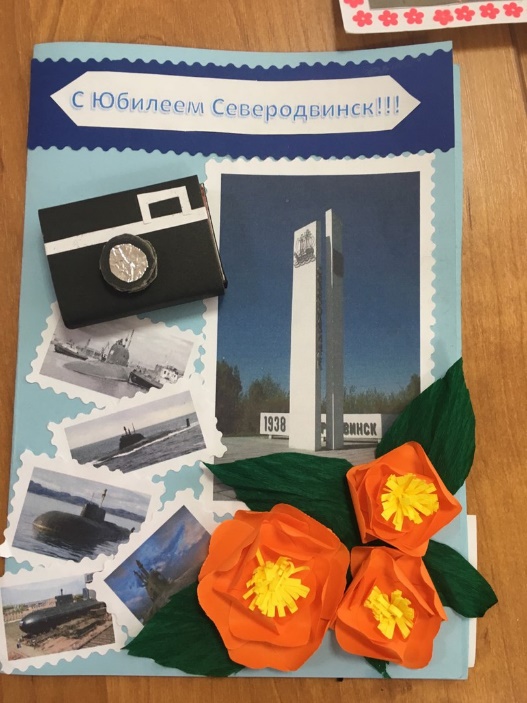 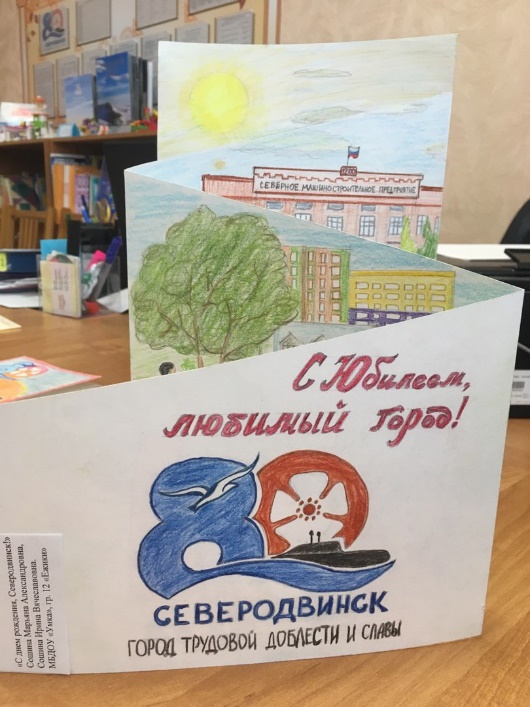 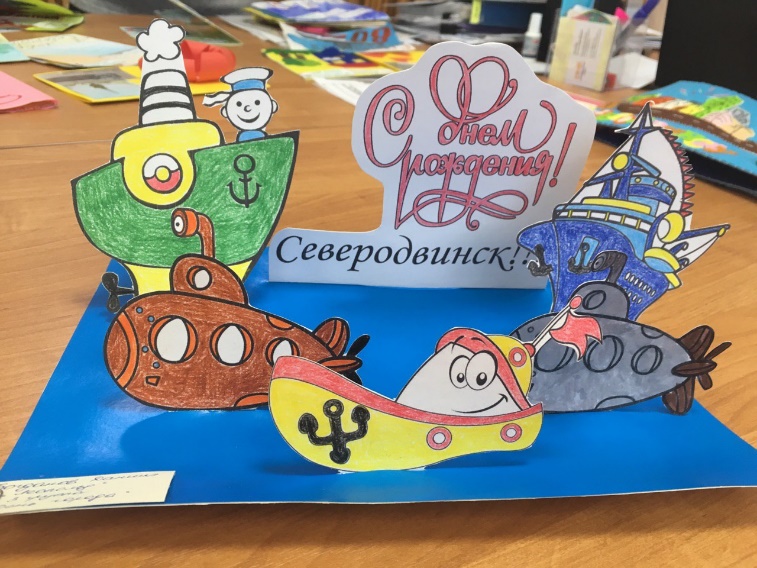 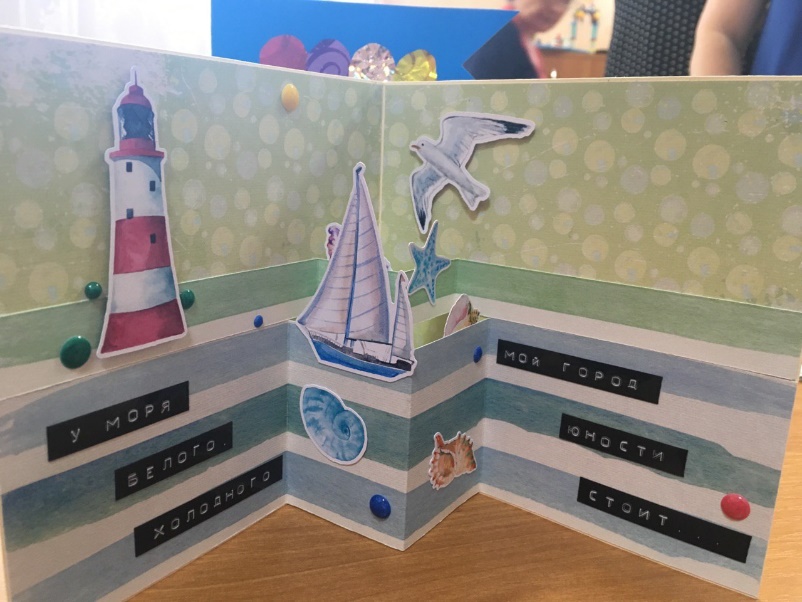 